Международный день театра для детей и молодежи-2016Приветствие Иветт Харди, президента Международной ассоциации театров для детей и молодежи ASSITEJ  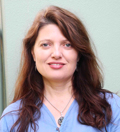 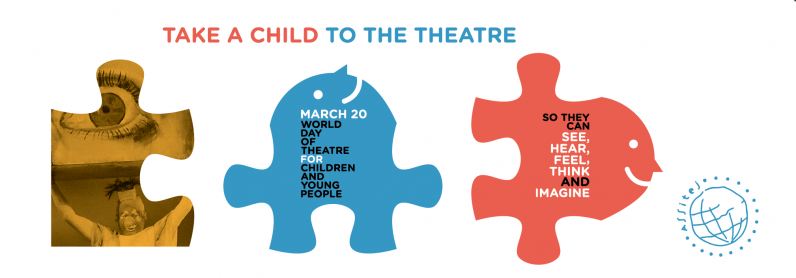 Прошло пять лет с начала нашей кампании «Возьмите ребенка в театр», которая ежегодно проводится во многих странах мира в Международный день театра для детей и молодежи,  который мы отмечаем 20 марта. Эта акция была придумана АССИТЕЖ для того, чтобы с помощью статей, публикаций,  выступлений  можно было аргументировано объяснять, почему детям и молодежи необходим театр. Причины такой необходимости могут быть самые разные. Это гражданские права детей на культуру;  то, что театр воспитывает комплексно и стимулирует самые разные стороны интеллекта; необходимость культивировать у детей радость, любопытство и воображение; потребность детей иметь надежду в этом зачастую непонятном мире; важность эстетического понимания различных языков искусства; потребность в общении, понимании и сочувствии; злободневность театра и его способность научить нас ставить вопросы и находить ответы на них; потребность в различных точках зрения и мнениях…        	Но я не удивлюсь тому, что у тех, кто работает для детской и юношеской аудитории, есть совсем другие и куда более основательные причины. Они могут быть глубоко личными. Ведь создавая произведения для детей, у нас есть возможность опекать и развивать того ребенка, который живет внутри каждого из нас. Когда молодежная группа одного из южноафриканских предместий взялась за постановку спектакля для самых маленьких, они вдруг обнаружили, что эта работа требует переосмысления и даже открытия заново таких понятий как … простодушие, чистота, нежность, ранимость, внутренняя целостность. Этот целебный  процесс глубинного постижения настолько затронул молодых людей, что они решили и дальше продолжать свои исследования в этой области.Через эту глубокую личную потребность мы, в свою очередь, способны влиять на других и, стремясь к единению, вступать в более тесные отношения с нашими зрителями. Например, мы можем предложить родителям и детям, семьям, учителям, воспитателям и их подопечным взглянуть на мир глазами самых маленьких. Мне часто доводилось слышать отклики родителей после посещения театра, например, « я не мог поверить, что мой ребенок может усидеть на одном месте столько времени» или «в этом спектакле мой ребенок нашел много остроумного и смешного»...  Эти моменты открытия и понимания  того, каким же является ваш ребенок на самом деле – несомненный вклад театра в столь принципиально важные взаимоотношения.  И, наверное,  самый  дорогой подарок от театра для детей и молодежи – будь то актеры, художники, зрители, родители, учителя или дети – это дар соединения  разрушенного и открытие самого себя.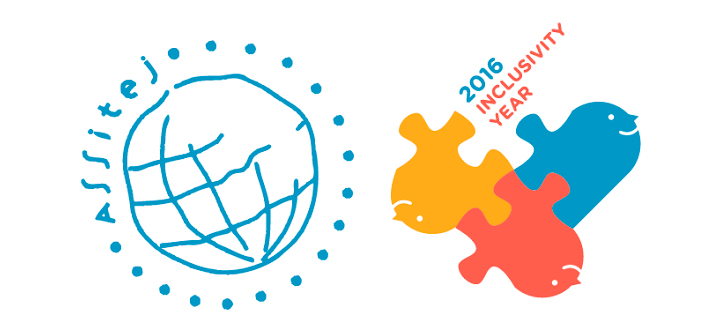 